SAA1 : Les divans divinsSituation d’aide à l’apprentissage 1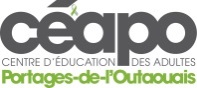 Les divans divinsTâche 1 : La productionL’entreprise Divans Divins fabrique des divans 1 place et des divans 2 places.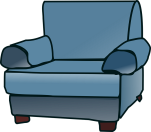 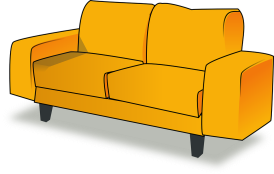 La production annuelle de ceux-ci répond à certaines contraintes :On produit 2 fois plus de divans 2 places que de divans 1 place ;La production totale dépasse 540 items, mais ne dépasse pas 600 items.Déterminer l’intervalle de profit que  l’entreprise peut réaliser si chacun des divans 2 places rapporte 52 $ de profit, et chacun des divans 1 place, 38 $ de profit.Tâche 2 : Un fauteuil 3 places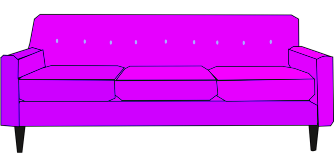 L’entreprise prévoit produire des nouveaux fauteuils 3 places. Les dimensions de ce nouveau fauteuil respecteront les critères suivants :Sa hauteur sera de 0,9 m ;Sa longueur devra mesurer 60 cm de plus que le double de sa largeur ;Le périmètre de sa base mesurera au moins 5,4 m et au plus 6 m.Le directeur de l’entreprise veut prévoir de l’espace pour l’entreposage de ces fauteuils. Ceux-ci seront emballés dans des boîtes en forme de prisme rectangulaire.Quels sont les volumes possibles de ces nouveaux emballages pour les fauteuils ? 